South Muskoka Minor Hockey Association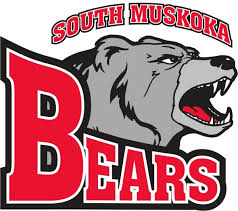 169B James StreetBracebridge, Ontario P1L 2A8              player code of conduct contractplayer: I herby state that:I recognize this is a team sport, and such interests of the team and club are in my best interest.  My behavior reflects my teammates, coaches, club and parents.I will respect teammates, coaches, referees and opposing teams.  I will not argue, tease, ridicule, or put anyone down.bullying or hazing of any kind will not be tolerated.cell phone or other mobile devices are not permitted in change rooms.I will abide by smmha, omha, hockey Canada social media policies.foul or degrading language will not be tolerated.I will arrive to practices and games on time set forth by coaches, and it is my responsibility to let coaching staff know otherwise.I will follow and respect any additional expectations or rules set by my coach for the season.I recognize that the maltreatment of referees will not be tolerated.I recognize that the SMMHA board retains the right to sanction disciplinary measures against anyone who violates any code of conduct policy.I understand that failure to comply with the above regulations will result in loss of playing time and/or suspension, as seen appropriate by coaches and association.player signature:Parent signature:Date:  2023- 